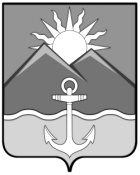 АДМИНИСТРАЦИЯХАСАНСКОГО МУНИЦИПАЛЬНОГО ОКРУГАПРИМОРСКОГО КРАЯРАСПОРЯЖЕНИЕ пгт Славянка01.08.2023 г.          						                                      № 358-раРуководствуясь постановлением администрации Хасанского муниципального района  от 26.12.2022 № 1068-па «Об утверждении Порядка разработки, реализации и оценки эффективности муниципальных программ Хасанского муниципального округа», Уставом Хасанского муниципального округа1. Внести в распоряжение администрации Хасанского муниципального района от 8 июля 2022 года № 182-ра «Об утверждении Перечня муниципальных программ Хасанского муниципального округа на 2023 год» (далее - Перечень) следующие изменения:1.1. Строку 3  Перечня исключить.1.2. Строку 15 Перечня исключить.  2. Разместить Перечень муниципальных программ Хасанского муниципального округа на 2023 год на официальном сайте администрации Хасанского муниципального округа в информационно-телекоммуникационной сети «Интернет» с учетом изменений.3.  Настоящее распоряжение вступает в силу со дня его принятия.Глава Хасанского муниципального округа			                                                           И.В. Степанов О внесении изменений в распоряжение администрации Хасанского муниципального района от 8 июля 2022 года № 182-ра «Об утверждении Перечня муниципальных программ Хасанского муниципального округа   на 2023 год»